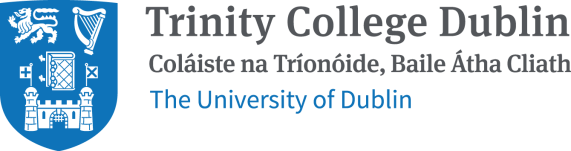  REGISTRATION FORMJAMES JOYCE: ULYSSES 1922–2022
XXVIII INTERNATIONAL JAMES JOYCE SYMPOSIUM

12–18 June 2022
Trinity College Dublin
University College DublinFill in all sections of the form below. Save the form as a Word document, naming the file in the following format: Surname_Initial_dublinjoyce2022.Email the form to Ulysses100@tcd.iePERSONAL DETAILSTitle and namePreferred pronounsEmail address Institutional affiliation Student or unwaged (yes/no)Presenting a paper at conference (yes/no)Letter of acceptance required (yes/no)PhonePostal addressDietary requirementsAttending Bloomsday banquet (yes/no)AVAILABILITYThe conference runs from 12–18 June. If you cannot attend any of these dates, let us know below.